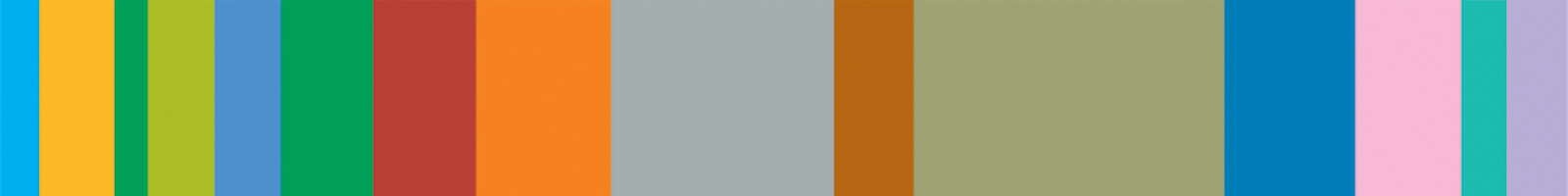 Title:			Stoma Care Training
Audience: 	Any member of staff who supports a person with a stoma (Urostomy / Colostomy or ileostomy) as part of their working day. Date: 				Time:Course 1                    19th April 2023                          2.30pm – 4.30pmCourse 2                    31st May 2023                           2.30pm – 4.30pmCourse 3                    26th July 2023                           2.30pm – 4.30pm Course 4                    23rd August 2023                      2.30pm -  4.30pmCourse 5                    27th September 2023               2.30pm – 4.30pmCourse 6                    25th October 2023                    2.30pm – 4.30pmCourse 7                    29th November 2023                2.30pm – 4.30pmCourse 8                    24th January 2024                    2.30pm – 4 30pm Course 9                    21st February 2024                   2.30pm – 4.30pmCourse 10                  20th March 2024                       2.30pm – 4.30pm                                      Venue: 		Castle Hill Centre, Castleton St, Bolton BL2 2JW
Facilitator:	Stoma NursesObjectives:		By the end of this workshop you should be able to:- Identify basic anatomy and physiology of the digestive system                                                                            - List the three main types of stomas - Identify how to dispose of used stoma pouches correctly- Use correct procedures for reporting issues / concerns- Demonstrate the correct method for measuring and sizing a new pouch- Demonstrate correct procedure for emptying a pouchPrice Internal Staff:	No ChargePrice External Staff:	£36.00 inc. VATBooking Info:	For the Bolton Council staff, please book your place via Oracle self-service. All other delegates, please use this link to complete a nomination form. Alternatively scan the QR code below                                   If you have mobility issues, please inform us via Learninganddevelopment@bolton.gov.uk Cancellation:	To cancel your place, please email the team Learninganddevelopment@bolton.gov.uk External Staff You must cancel your place at least 2 weeks prior to the course date, otherwise the following charges will apply 2 weeks or more – No Charge			1-2 weeks prior -   £25.00The week of the training course Full Cost		Non-attendance  Full CostIMPORTANT -If your course is free of charge and you cancel within 2 weeks or do not attend, you will be charged £25.00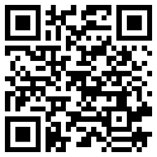 